Рецензияна рабочую программу по физике  7 классов по Учителя физики  ГКОУ РД «Кизлярская гимназия-интернат «Культура Мира»Элдерхановой Альфии Хейрудиновны      Физика как наука о наиболее общих законах природы, выступая в качестве учебного предмета в школе, вносит существенный вклад в систему знаний об окружающем мире. Она раскрывает роль науки в экономическом и культурном развитии общества, способствует формированию современного научного мировоззрения. Для решения задач формирования основ научного мировоззрения, развития интеллектуальных способностей и познавательных интересов школьников в процессе изучения физики основное внимание следует уделять не передаче суммы готовых знаний, а знакомству с методами научного познания окружающего мира, постановке проблем, требующих от учащихся самостоятельной деятельности по их разрешению. Подчеркнем, что ознакомление школьников с методами научного познания предполагается проводить при изучении всех разделов курса физики, а не только при изучении специального раздела «Физика и физические методы изучения природы».
Гуманитарное значение физики как составной части основного общего образовании состоит в том, что она вооружает школьника научным методом познания, позволяющим получать объективные знания об окружающем мире.
Знание физических законов необходимо для изучения химии, биологии, физической географии, технологии, ОБЖ.
Курс физики в рабочей программе основного общего образования структурируется на основе рассмотрения различных форм движения материи в порядке их усложнения: механические явления, тепловые явления, электромагнитные явления, квантовые явления. Физика в основной школе изучается на уровне рассмотрения явлений природы, знакомства с основными законами физики и применением этих законов в технике и повседневной жизни.
Изучение физики в образовательных учреждениях основного общего образования направлено на достижение следующих целей:
• освоение знаний о механических, тепловых, электромагнитных и квантовых явлениях; величинах, характеризующих эти явления; законах, которым они подчиняются; методах научного познания природы и формирование на этой основе представлений о физической картине мира;
• овладение умениями проводить наблюдения природных явлений, описывать и обобщать результаты наблюдений, использовать простые измерительные приборы для изучения физических явлений; представлять результаты наблюдений или измерений с помощью таблиц, графиков и выявлять на этой основе эмпирические зависимости; применять полученные знания для объяснения разнообразных природных явлений и процессов, принципов действия важнейших технических устройств, для решения физических задач;
• развитие познавательных интересов, интеллектуальных и творческих способностей, самостоятельности в приобретении новых знаний при решении физических задач и выполнении экспериментальных исследований с использованием информационных технологий;
• воспитание убежденности в возможности познания природы, в необходимости разумного использования достижений науки и технологий для дальнейшего развития человеческого общества, уважения к творцам науки и техники; отношения к физике как к элементу общечеловеческой культуры;
• применение полученных знаний и умений для решения практических задач повседневной жизни, для обеспечения безопасности своей жизни, рационального природопользования и охраны окружающей среды.
Рабочая программа курса по физике составлена на основе федерального компонента государственного стандарта основного общего образования.
Рабочая программа курса конкретизирует содержание предметных тем образовательного стандарта, дает распределение учебных часов по разделам курса и последовательность изучения разделов физики с учетом межпредметных и внутрипредметных связей, логики учебного процесса, возрастных особенностей учащихся, определяет минимальный набор опытов, демонстрируемых учителем в классе, лабораторных работ, выполняемых учащимися.
Формы организации учебных занятий: изучение нового материала; обобщения и систематизации; контрольные мероприятия.
Используемые методы обучения: объяснительно-иллюстративный; проблемное изложение, эвристический, исследовательский.
Используемые педагогические технологии: информационно-коммуникационные; компетентностный подход к обучению, дифференцированное обучение.
Решение задач является одним из важных факторов, развивающим мышление человека, которое главным образом формируется в процессе постановки и решении задач. В процессе решения качественных и расчетных задач по физике учащиеся приобретают «универсальные знания, умения, навыки, а также опыт самостоятельной деятельности и личной ответственности», что соответствует определению понятия ключевых компетенций.
В информационной структуре поля учебных задач, заключены соответствующие виды знаний и умений, детерминирующие такие виды учебно-познавательной деятельности, как познавательная, практическая, оценочная, учебная. Решение задач является эффективным способом реализации компетентностного подхода к обучению.
Приоритетами для школьного курса физики на этапе основного общего образования являются:
а) Познавательная деятельность:
- использование для познания окружающего мира различных естественнонаучных методов: наблюдение, измерение, эксперимент, моделирование;
- формирование умений различать факты, гипотезы, причины, следствия, доказательства, законы, теории;
- овладение адекватными способами решения теоретических и экспериментальных задач;
- приобретение опыта выдвижения гипотез для объяснения известных фактов и экспериментальной проверки выдвигаемых гипотез.
б) Информационно-коммуникативная деятельность:
- владение монологической и диалогической речью, развитие способности понимать точку зрения собеседника и признавать право на иное мнение;
- использование для решения познавательных и коммуникативных задач различных источников информации.
в) Рефлексивная деятельность:
- владение навыками контроля и оценки своей деятельности, умением предвидеть возможные результаты своих действий:
- организация учебной деятельности: постановка цели, планирование, определение оптимального соотношения цели и средств.
Используемые формы, способы и средства проверки и оценки результатов обучения в данной рабочей программе:
самостоятельная работа, контрольная работа; тестирование; лабораторная работа; фронтальный опрос; физический диктант; лабораторный практикум.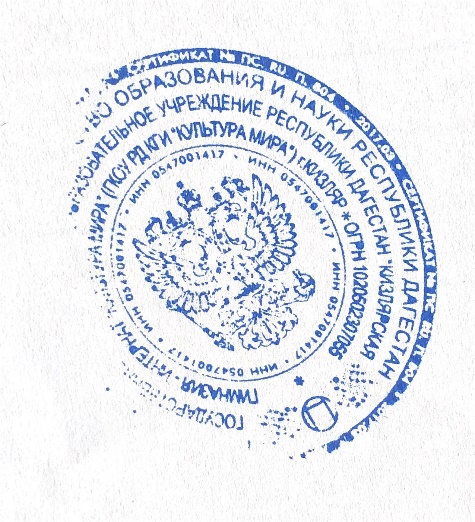                Замдиректора                                  Балла Н.Ю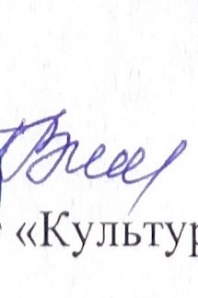            По УВР          Директор                                                         Ярушкина Н.В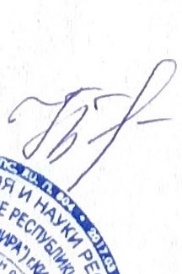       ГКОУ РД «Кизлярская гимназия-интернат «Культура мира»